DEPARTMENTAL ACTIONA. 	Proposal Title           		                B. 	Proponent                              Department/College            C. 	Research Project Appraisal  	(Comments of the department chairperson and/or senior faculty on the proposed project)D. 	  University’s strategic research area(s)	  	  The proposal is consistent with the following University’s strategic research areas. (Please tick the             appropriate box below to indicate the area).	  □  Food, Nutrition, and Health (e.g., biochemistry of food products, science and engineering of potable water, 	       cancer risks and cure from food, sensory labs, economic impact studies of nutrition programs in schools)  □  Sustainability, the Environment, and Energy (e.g., climate change, eco-design of houses and urban centers,        industrial ecology, nano-carbon tubes, solar-powered tricycles and sheds)  □  Women, Children, and Family (e.g., studies on gender, OFW families, micro-finance, laws for the protection of        human rights, impact of globalization on the average Filipino family)  □  Living Culture and Contemporary Societies (e.g., history, digital art, languages, comparative literature, human-       computer interfaces, study on social networks on the Web, impact of globalization on the mobility of students        and workers)  □  Learners and Learning Innovations (e.g., impact studies on K to 12, ICT-based-learning, transformative        learning, software gadgets for learning, assessment of public school system)E. 	Degree of department’s/college’s need for the proposed projectIs the proposal in line with the department’s/college’s research thrusts?  Yes  No
Recommendation     	      For Approval			Recommended Number of Research Units:          			(Maximum number of research units is three (3) for the project, URC Approved July 28, 2020)			  Deloading			   Research Honorarium	       For conditional approval (specify conditions): Recommended by:	____________________________________			          ___________________________________                  Chair, Department								    Date				         ____________________________________		                        ___________________________________                                       CRC Representative					   	                                            DateFor Part-Time Faculty Member:__________________________________		                       ___________________________________                      Dean			       				                  DateDisclaimer:   This endorsement from the Department Chair and/or Dean shall solely be for the merit of the project proposal.  Any decision regarding the faculty member’s status (hiring/renewal) shall supersede this endorsementDEPARTMENTAL ACTIONA. 	Proposal Title           		                B. 	Co-proponent                         Department/College            C. 	Research Project Appraisal  	(Comments of the department chairperson and/or senior faculty on the proposed project)D. 	  University’s strategic research area(s)	  	  The proposal is consistent with the following University’s strategic research areas. (Please tick the             appropriate box below to indicate the area).	  □  Food, Nutrition, and Health (e.g., biochemistry of food products, science and engineering of potable water, 	       cancer risks and cure from food, sensory labs, economic impact studies of nutrition programs in schools)  □  Sustainability, the Environment, and Energy (e.g., climate change, eco-design of houses and urban centers,        industrial ecology, nano-carbon tubes, solar-powered tricycles and sheds)  □  Women, Children, and Family (e.g., studies on gender, OFW families, micro-finance, laws for the protection of        human rights, impact of globalization on the average Filipino family)  □  Living Culture and Contemporary Societies (e.g., history, digital art, languages, comparative literature, human-       computer interfaces, study on social networks on the Web, impact of globalization on the mobility of students        and workers)  □  Learners and Learning Innovations (e.g., impact studies on K to 12, ICT-based-learning, transformative        learning, software gadgets for learning, assessment of public school system)E. 	Degree of department’s/college’s need for the proposed projectIs the proposal in line with the department’s/college’s research thrusts?  Yes  No
Recommendation     	      For Approval			Recommended Number of Research Units:          			(Maximum number of research units is three (3) for the project, URC Approved July 28, 2020)			  Deloading			   Research Honorarium	       For conditional approval (specify conditions):                           Recommended by:	____________________________________			          ___________________________________                  Chair, Department								    Date				         ____________________________________		                        ___________________________________                             CRC Representative					   	                                            DateFor Part-Time Faculty Member:__________________________________		                       ___________________________________                      Dean			       				                  DateDisclaimer:   This endorsement from the Department Chair and/or Dean shall solely be for the merit of the project proposal.  Any decision regarding the faculty member’s status (hiring/renewal) shall supersede this endorsement.UN Sustainable Development Goals (To be filled out by the Faculty Proponent/s)In support of the University research initiatives of mapping a research portfolio vis-a-vis the UN Sustainable Development Goals (SDGs) for better tracking of research impact, please tick the appropriate box below to indicate the SDG which your proposal seeks to address: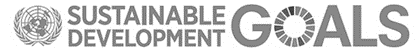  Goal 1: End poverty in all its forms everywhere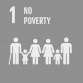  Goal 2: End hunger, achieve food security and improved nutrition and promote sustainable 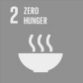 agriculture Goal 3: Ensure healthy lives and promote well-being for all at all ages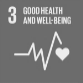  Goal 4: Ensure inclusive and equitable quality education and promote lifelong learning 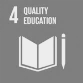 opportunities Goal 5: Achieve gender equality and empower all women and girls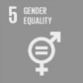  Goal 6: Ensure availability and sustainable management of water and sanitation for all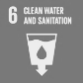  Goal 7: Ensure access to affordable, reliable, sustainable and modern energy for all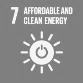  Goal 8: Promote sustained, inclusive and sustainable economic growth, full and productive 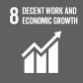 employment and decent work for all Goal 9: Build resilient infrastructure, promote inclusive and sustainable industrialization and 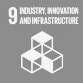 foster innovation Goal 10: Reduce inequality within and mong countries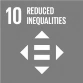  Goal 11: Make cities and human settlements inclusive, safe, resilient and sustainable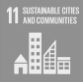 UN Sustainable Development Goals (To be filled out by the Faculty Proponent/s) (Continued) Goal 12: Ensure sustainable consumption and production patterns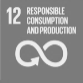  Goal 13: Take urgent action to combat climate change and its impacts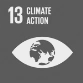  Goal 14: Conserve and sustainably use the oceans, seas and marine resources for sustainable 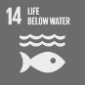 development Goal 15: Protect, restore and promote sustainable use of terrestial ecosystems, sustainably 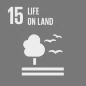 manage forests, combat desertification, and halt and reverse land degradation and halt biodiversity loss Goal 16: Promote peaceful and inclusive societies for sustainable development, provide 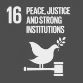 access to justice for all and build effective, accountable and inclusive institutions at all levels Goal 17: Strengthen the means of implementation and revitalize the global partnership for all 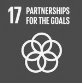 sustainable developmentUniversity Research Coordination Office3/F HSSH  *  Locals 164/257_______________________________________________________________________________________________________	Attach 2x2 picture black & white/coloredProponent	     Department          Status:Full-time faculty: 					Academic Service Faculty (ASF):                     Full time permanent                 			        Full time permanent             Full time visiting professor		 	        Full time probationary	                                 Full time probationary  				             1st  year of probation     1st  year of probation     3rd  year of probation             2nd year of probation	         2nd year of probation       			             3rd year of probation              Full-time contractual/full-time fixed term contract	        Full-time contractual/full-time fixed term contract  Half-time                         			                     Half-timePart-time faculty: Rank:            	Teaching Units:      Involvement in another research project			          Yes	                College              Others      	          NoDeloading from the Faculty Development Program          Yes	                 NoBIO-DATA (not less than 50 words)(FACULTY IS REQUIRED TO INCLUDE ACADEMIC AND NON ACADEMIC EXPERIENCES RELATED TO THE RESEARCH BEING PROPOSED) You may use another sheet if necessary.University Research Coordination Office3/F HSSH  *  Locals 164/257_______________________________________________________________________________________________________	Attach 2x2 picture black & white/coloredCo-proponent	     Department          Status:Full-time faculty: 					Academic Service Faculty (ASF):                     Full time permanent                 			        Full time permanent             Full time visiting professor		 	        Full time probationary	                                 Full time probationary  				             1st  year of probation     1st  year of probation     3rd  year of probation             2nd year of probation	         2nd year of probation       			             3rd year of probation              Full-time contractual/full-time fixed term contract	        Full-time contractual/full-time fixed term contract  Half-time                         			                     Half-timePart-time faculty: Rank:            	Teaching Units:      Involvement in another research project			          Yes	                College              Others      	          NoDeloading from the Faculty Development Program          Yes	                 NoBIO-DATA (not less than 50 words)(FACULTY IS REQUIRED TO INCLUDE ACADEMIC AND NON ACADEMIC EXPERIENCES RELATED TO THE RESEARCH BEING PROPOSED) You may use another sheet if necessary.MATERIALS DEVELOPMENT PROPOSAL FORMUniversity Research Coordination Office(attach to the first 6 pages above)Proposal Title Project Objectives       (What do you intend to do in your project?) Please attach extra sheet.Description and Rationale of the Proposed Project       (What is the proposed project and why the need for such material?) Please attach extra sheetTheoretical FrameworkMethodologyDescribe the procedures for data collection and analysis, and how possible ethical issues/concerns will be addressed in the conduct of the research. (Provide response whenever applicable)Attach a copy of the proposed/piloted data gathering instrument (e.g., survey/questionnaire, interview/FGD guide, checklists, etc.). (Provide response whenever applicable)Proposed Table of Contents RESOURCE PLANWorkplanDuration of the entire project (number of terms) _______Number of hours per week proponent(s) expect to work on the project and research units:Note: Maximum number of research units is three (3) for the project.  Research units are computed as 56 hours of actual research work per term of 14 weeks for one research unit (meaning 4 hours/week equals 1 research unit). However, the decision on what constitutes a reasonable number of hours for work on the project rests upon the College Research Council.Check arrangement for 		  Recommended        Research units   		      no. of unitsProponent 1:  ______ hrs./week	                   Deloading      Honorarium      _______________Proponent 2:  ______ hrs./week	                   Deloading      Honorarium      _______________Proponent 3:  ______ hrs./week                    Deloading      Honorarium      _______________Proponent 4:  ______ hrs./week	                   Deloading      Honorarium      _______________Proponent 5:  ______ hrs./week	                   Deloading      Honorarium      _______________Total             ______ hrs./weekNumber of weeks/months needed for each activity, including report writing.        (Please provide a Gantt chart, use 8.5 x 11 size paper).Financial Plan (Include details of the items; refer to attachment for the current rates; the total direct cost/expenses must not exceed Php 20,000.00)											AmountPersonnel:							       P	      	     (research assistant/s, transcriber,  fabricator, consultant, artist, etc.  Please provide a detailed job description for each position)Faculty Research HonorariumProponent 1:   Honorarium	P_______________Proponent 2:   Honorarium	P_______________Proponent 3:   Honorarium	P_______________Proponent 4:   Honorarium	P_______________Proponent 5:   Honorarium	P_______________                                  Total          P_______________		Research Assistant/s	P ________________		Consultant/s		P ________________		Fabricator/s	            	P ________________		Artist/s                          	P ________________		Others (please specify)	P ________________Materials and Supplies:			   			                                         (Common amount is P4,000 per project. If greater than P4,000.00,  justification with itemized list must be provided)    (Include quotations/canvass rates for equipment, chemicals, reagents, glasswares, plasticwares, etc.)Research-related Travel and Transportation:         		                  	(Travel and transportation:  Specify destination, no. of visits to site/destination, mode of transportation, no. of                               persons;  Accommodation:  Specify name of hotel/venue, no. of days/nights of stay, no. of persons)Materials Reproduction:						                                             (Specify number of pages to be reproduced for final report/reference materials and the cost)Others (specify):						                              (e.g., library fee; analysis/testing fee; estimate of 30% of total project cost per item for the brokerage fee/              processing fee  for application for tax exemption/ delivery charge/freight charge;  insurance, etc.) F.   Evaluation Fee (standard rate):					            4,000.00TOTAL FOR FACULTY HONORARIUM P  _______________________	TOTAL FOR DIRECT EXPENSES         P  _______________________                      (Less Faculty Honorarium)GANTT CHARTPROJECT TITLE:AttachmentCURRENT RATES(AY2020-2021)A.	Salaries of Personnel	1.	Research Assistant			Ex.   	for RA II (graduate student w/ BA/BS degree) who works 4 hours a day for 30 days:  			P90.00/hour x 4 hours/day x 30 days =  P 10,800.00	2.	Other Personnel		2.1.	Consultant  —  P 7,000.00  maximum per project 		2.2.	Artist/Draftsman/Illustrator		2.3.	Carpenter & Fabricator, etc.  —  based on current rates used and amount of workload		2.4.	Laboratory  Technician  —  based on overtime rate (for DLSU Lab Technician)TranscriberP   1,500.00    (60 min. /1 hr. tape)P   2,250.00    (90 min. /1 ½ hrs. tape)  B.	Reproduction of Materials 	1.	Photocopying of materials		Ex.	for short liquid copy, 50 pages of final report, URCO-funded, 			P.65/page x 50 pages x 2 copies = P 65.00 	2.	Mimeographing		Ex.	for short, groundwood, one-side regular stencil 			1,000 copies x P.52/sheet plus P20.00 (master stencil) = P540.00Materials and Supplies  Common amount of P4,000 per project for office supplies. If greater than P4,000.00,  justification  with  itemized list must be   provided.D.     Research-Related Travel and Transportation        1.  Travel and Transportation:  Specify the cost, destination, no. of visits to site/destination, mode of  transportation,  no. of               persons	            2.  Accommodation:  Specify name of hotel/venue, no. of days/nights of stay, no. of personsE.    Others (specify): (library fee; analysis/testing fee; estimate of 30% of total project cost per item for the brokerage fee/      processing fee  for application for tax exemption/ delivery charge/freight charge;  insurance, etc.)  Evaluation feeP 4,000.00 (standard rate)ACTIVITYJANFEBMARAPRMAYJUNJULAUGSEPOCTNOVDEC|      |     ||      |     ||      |     ||      |     ||      |     ||      |     ||      |     ||      |     ||      |     ||      |     ||      |     ||      |     ||      |     ||      |     ||      |     ||      |     ||      |     ||      |     ||      |     ||      |     ||      |     ||      |     ||      |     ||      |     ||      |     ||      |     ||      |     ||      |     ||      |     ||      |     ||      |     ||      |     ||      |     ||      |     ||      |     ||      |     ||      |     ||      |     ||      |     ||      |     ||      |     ||      |     ||      |     ||      |     ||      |     ||      |     ||      |     ||      |     ||      |     ||      |     ||      |     ||      |     ||      |     ||      |     ||      |     ||      |     ||      |     ||      |     ||      |     ||      |     ||      |     ||      |     ||      |     ||      |     ||      |     ||      |     ||      |     ||      |     ||      |     ||      |     ||      |     ||      |     ||      |     ||      |     ||      |     ||      |     ||      |     ||      |     ||      |     ||      |     ||      |     ||      |     ||      |     ||      |     ||      |     ||      |     ||      |     ||      |     ||      |     ||      |     ||      |     ||      |     ||      |     ||      |     ||      |     ||      |     ||      |     ||      |     ||      |     ||      |     ||      |     ||      |     ||      |     ||      |     ||      |     ||      |     ||      |     ||      |     ||      |     ||      |     ||      |     ||      |     ||      |     ||      |     ||      |     ||      |     ||      |     ||      |     ||      |     ||      |     ||      |     ||      |     ||      |     ||      |     ||      |     ||      |     ||      |     ||      |     ||      |     ||      |     ||      |     ||      |     ||      |     ||      |     ||      |     ||      |     ||      |     ||      |     ||      |     ||      |     ||      |     ||      |     ||      |     ||      |     ||      |     ||      |     ||      |     ||      |     ||      |     ||      |     ||      |     ||      |     ||      |     ||      |     ||      |     ||      |     ||      |     ||      |     ||      |     ||      |     ||      |     ||      |     ||      |     ||      |     ||      |     ||      |     ||      |     ||      |     ||      |     ||      |     ||      |     ||      |     ||      |     ||      |     ||      |     ||      |     ||      |     ||      |     ||      |     ||      |     ||      |     ||      |     ||      |     ||      |     ||      |     ||      |     ||      |     ||      |     ||      |     ||      |     ||      |     ||      |     ||      |     ||      |     ||      |     ||      |     ||      |     ||      |     ||      |     ||      |     ||      |     ||      |     ||      |     ||      |     ||      |     ||      |     ||      |     ||      |     ||      |     ||      |     ||      |     ||      |     ||      |     ||      |     ||      |     ||      |     ||      |     ||      |     ||      |     ||      |     ||      |     ||      |     ||      |     ||      |     ||      |     ||      |     ||      |     ||      |     ||      |     ||      |     ||      |     ||      |     ||      |     ||      |     ||      |     ||      |     ||      |     ||      |     ||      |     ||      |     ||      |     ||      |     ||      |     ||      |     ||      |     ||      |     ||      |     ||      |     ||      |     ||      |     ||      |     ||      |     ||      |     ||      |     ||      |     ||      |     ||      |     ||      |     ||      |     ||      |     ||      |     ||      |     ||      |     ||      |     ||      |     ||      |     ||      |     ||      |     ||      |     ||      |     ||      |     ||      |     ||      |     ||      |     ||      |     ||      |     ||      |     ||      |     ||      |     ||      |     ||      |     ||      |     ||      |     ||      |     ||      |     ||      |     ||      |     ||      |     |ClassificationRate/Hour   RA I     (Undergraduate student)P     70.00/hour   RA II    (Graduate student)                  BA/BS degree holderP     90.00/hour                 MA/MS studentP    122.00/hour                 Ph.D. student               P    144.00/hour         GraphicsCost     Charts,  diagrams, graphs       P  10.00 - 50.00 @      Drawings, cover design           10.00 - 60.00 @PaperRate/Page (liquid)Short.65Long.75one-side one-side back-to-backback-to-backpapershortlongshort longgroundwood0.370.400.450.48white0.520.550.680.75colored0.550.600.700.77Additional charged of  P20.00 in every original copiesAdditional charged of  P20.00 in every original copiesAdditional charged of  P20.00 in every original copiesAdditional charged of  P20.00 in every original copiesAdditional charged of  P20.00 in every original copies